Читање и писање бројева већих од милион 1 десетица милиона је 10 милиона; 1 десетица милиона = 1 ДМ1 ДМ = 10 М1 стотина милиона је 10 десетица милиона; 1 стотина милиона = 1 СМ1 СМ = 10 ДМ1 000 милиона је 1 милијарда (1 000 000 000)За читање и писање великих бројева користимо четири класе: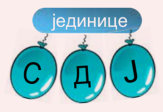 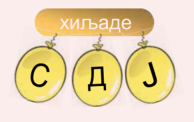 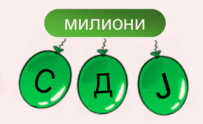 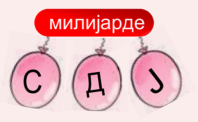 Сваку класу читаш као засебан број са називом те класе. Не чита се назив класе јединица.Назив класе се изоставља уколико су у њој све три цифре нуле.Уради задатке у уџбенику ,  на 18 1 задатакДомаћи задатак, уџбеник стр 18 2 и 3 задатак